 REGULAMINXVIII Rajd Rowerowy Pamięci Marka Sawickiego „DOCENTA” oraz byłych członków  klubu   „Przygoda'' I    ORGANIZATOR:Klub Turystyki Kolarskiej „PRZYGODA”Oddziałowa Komisja Turystyki Kolarskiej OM PTTK w Toruniu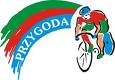 II   PROWADZĄCY RAJD    Przodownicy Turystyki Kolarskiej  PTTK.– MICHALAK BOGUMIŁ – MICHALAK DANIELAIII  CEL RAJDUUczczenie pamięci Marka Sawickiego oraz        byłych członków klubu „PRZGDA''Czynny wypoczynek na świeżym powietrzuNawiązanie nowych znajomości i przyjaźniPoznanie okolic ToruniaPopularyzacja turystyki rowerowejIV  TERMIN  I  MIEJSCE  RAJDURajd odbędzie się bez względu na pogodę w dniu 12.03.2017 r.Trasa prowadzić będzie przez: Toruń –Papowo Toruńskie–Gostkowo- Tylice-Zakrzewko -Łysomice -Toruń. Trasa ok. 30 km. Zbiórka uczestników Rajdu o godz. 1000   przy Twierdzy Toruń  Fort IV          	ul. Mleczna - Chrobrego .-Zakończenie na Komunalnym Cmentarzu przy SPOMASZU.V  WARUNKI  UCZESTNICTWAW rajdzie mogą uczestniczyć wszyscy /Osoby do 18 lat pod opieką  dorosłych/ po uprzednim zgłoszeniu się  na zbiórce  przy forcie IV   ul. Mleczna Chrobrego .VI   ŚWIADCZENIA  ORGANIZATORÓW                                                                                            Przewodnictwo na trasieZnaczek okolicznościowy  Punkty na KOT poświadczone okolicznościową pieczątkąVII   POSTANOWIENIA  KOŃCOWEKierownictwo Rajdu nie ponosi odpowiedzialności za szkody wyrządzone przez osoby trzecie i na odwrótOstateczna interpretacja regulaminu należy do organizatorów. 